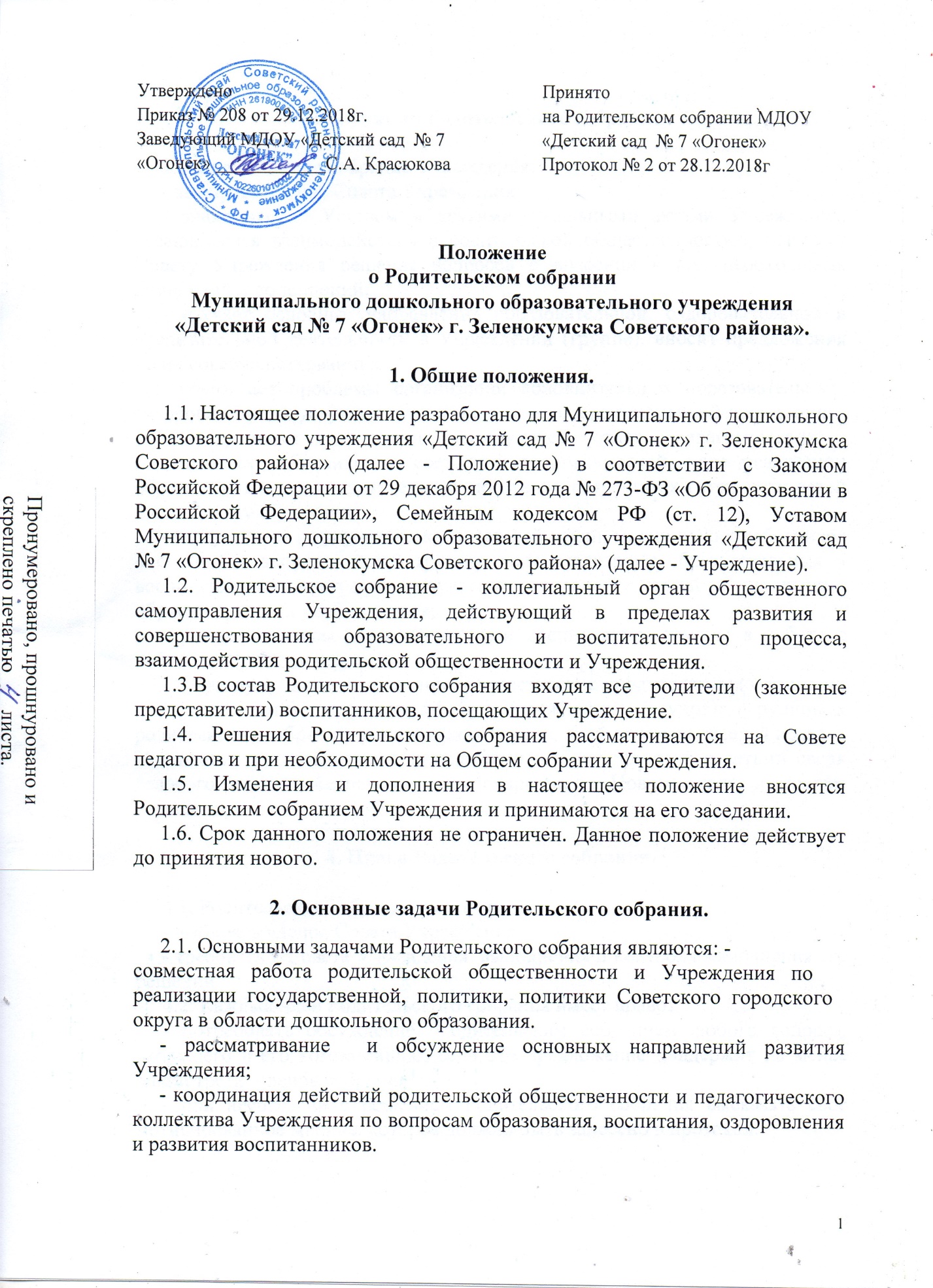 3. Функции Родительского собрания.3.1. Родительское собрание Учреждения:- выбирает членов Совета Учреждения;- знакомится с Уставом и другими локальными актами Учреждения, касающимися взаимодействия с родительской общественностью, поручает Совету Учреждения решение вопросов о внесении в них необходимых изменений и дополнений;- изучает основные направления образовательной, оздоровительной и воспитательной деятельности в Учреждении (группе), вносит предложения по их совершенствованию;- обсуждает проблемы организации дополнительных образовательных, оздоровительных услуг воспитанникам, в том числе платных в Учреждении;- заслушивает информацию заведующей, отчеты педагогических и медицинских работников о состоянии здоровья детей, ходе реализации образовательных и воспитательных программ, результатах готовности детей к школьному обучению;- заслушивает информацию воспитателей групп, медицинских работников о состоянии здоровья детей группы, ходе реализации образовательных и воспитательных программ, результатах готовности детей к школьному обучению, итогах учебного года;- решает вопросы оказания помощи воспитателям группы в работе с неблагополучными семьями;- участвует в планировании совместных с родителями (законными представителями) мероприятий в Учреждении (группе): групповых родительских собраний, родительских клубов, дней открытых дверей и др.;- планирует организацию развлекательных мероприятий с детьми сверх годового плана, обеспечение их подарками к Новому году и другим праздникам.4. Права Родительского собрания.4.1. Родительское собрание имеет право:- выбирать членов Совета Учреждения;- требовать у Совета Учреждения  выполнения и контроля выполнения его решений.4.2. Каждый член Родительского собрания имеет право:- потребовать обсуждение  родительским собранием любого вопроса, входящего в его компетенцию, если это предложение поддержит не менее одной трети  членов собрания;- при несогласии с решением Родительского собрания высказать свое мотивированное мнение, которое должно быть занесено в протокол.5.  Организация управления Родительским собранием.5.1. В состав Родительского собрания входят все родители (законные представители) воспитанников учреждения (группы).5.2. Родительское собрание избирает из своего состава членов Совета Учреждения.5.3. Для ведения заседаний Родительское собрание из своего состава выбирает председателя и секретаря сроком на один учебный год. Председателем как правило, выбирают председателя Совета  Учреждения.5.4. В необходимых случаях на заседание Родительского собрания приглашаются педагогические, медицинские и другие работники Учреждения, представители общественных организаций, учреждений, родители, представители Учредителя. Необходимость их приглашения определяется председателем  Совета Учреждения.5.5. Общее Родительское собрание Учреждения ведет заведующий Учреждением совместно с председателем Совета Учреждения.5.6. Родительское собрание группы ведет председатель Родительского собрания группы.5.7. Председатель Родительского собрания:- обеспечивает посещаемость родительского собрания совместно с председателями родительских собраний групп;- совместно с заведующим Учреждением организует подготовку и проведение Родительского собрания;- совместно с заведующим Учреждением определяет повестку дня Родительского собрания;- взаимодействует с председателями родительских собраний групп;5.8. Родительское собрание работает по плану, составляющему часть годового плана работы Учреждения.5.9. Общее Родительское собрание собирается не реже 2 раз в год, групповое Родительское собрание - не реже 1 раза в квартал.5.10. Заседания Родительского собрания правомочны, если на них присутствует не менее половины всех родителей (законных представителей) воспитанников Учреждения (группы).5.11. Решение Родительского собрания  принимается открытым голосованием и считается принятым, если за него проголосовало не менее двух третей присутствующих.5.12. Организацию выполнения решений Родительского собрания осуществляет Совет Учреждения.5.13. Непосредственным выполнением решений занимаются ответственные лица, указанные в протоколе заседания Родительского собрания. Результаты докладываются Родительскому собранию на следующем заседании.6. Взаимосвязи Родительского собранияс органами самоуправления учреждения.6.1. Родительское собрание взаимодействует с Советом Учреждения, Педагогическим советом.7. Ответственность Родительского собрания.7.1. Родительское собрание несет ответственность:- за выполнение закрепленных за ним задач и функций;- соответствие принимаемых решений законодательству РФ, нормативно правовым актам.8. Делопроизводство Родительского собрания.8.1. Заседания Родительского собрания оформляются протоколом.8.2. В протоколе фиксируются:- дата проведения заседания;- количество присутствующих;- приглашенные;- повестка дня;- ход обсуждения вопросов, выносимых на Родительское собрание;-  предложения, рекомендации и замечания родителей (законных представителей), педагогических и других работников Учреждения, приглашенных лиц;- решение Родительского собрания.8.3. Протоколы подписываются председателем и секретарем Родительского собрания.8.4. Нумерация протоколов ведется от начала учебного года.8.5. Протоколы Родительского собрания хранится в делах Учреждения 5 лет и передается по акту (при смене руководителя).8.6. Протоколы Родительского собрания группы хранится у воспитателей группы с момента комплектования группы до выпуска детей в школу.	